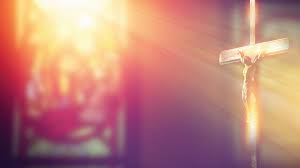 Our Lady and All Saints Church,ParboldAn Evening ofRecollection for Mennow rearranged for7:00pm Tuesday 30th April The evening will start with Mass                    Our Lady and All Saints Church  at 7:00pm, followed by a talk from                   Lancaster Lane, Parbold WN8 7HS         Parish Priest Fr Daley, Night Prayer                              Telephone (01257) 463248   and concluding with supper                                      Email: parbold@hotmail.com   in the Priory                                                                www.ourladysparbold.org.uk                                                                                                  